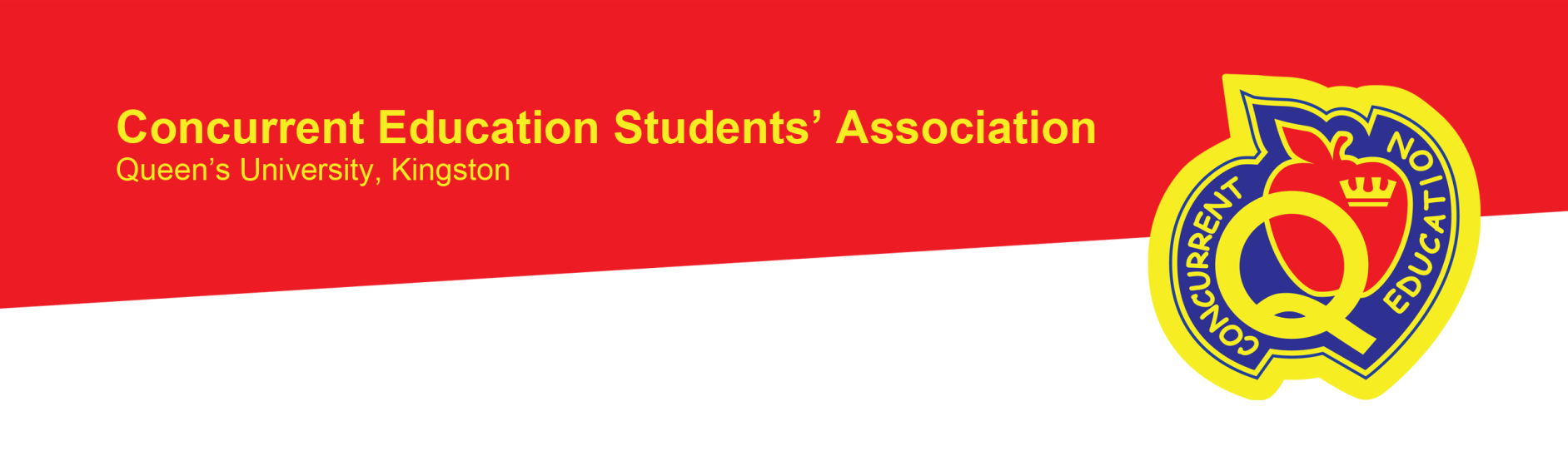 Orientation Policy ManualARTICLE 1. INTERPRETATIONS ......................................................................1ARTICLE 2. ORIENTATION .............................................................................1ARTICLE 3. ORIENTATION EXECUTIVE HIRING PROCESS...............................2ARTICLE 4. ORIENTATION EXECUTIVE HIRING PANEL………………………………..2ARTICLE 5. ORIENTATION LEADER HIRING ...................................................2ARTICLE 6. TRANSITION ................................................................................3				 			Last Updated: October 21, 2015  ARTICLE 1. INTERPRETATIONS1.01 In this part and any other part of this manual, unless the context requiresotherwise,1.01.01 “Executive” means the Executive of the Association,1.01.02 “Orientation Committee” means the Head Teach, Logistics Teach, Academics Teach, Financial Teach, Social Teach and President,1.01.03 “Orientation Executive”, also known as Teach Exec, means the Head Teach, Logistics Teach, Academics Teach, Financial Teach and Social Teach,1.01.04 “Orientation Leader”, also known as a Teach, means Association membersresponsible for individual frosh groups.ARTICLE 2. ORIENTATION2.01 Orientation Executive Responsibilities2.01.01 The Orientation Executive are responsible for providing incoming first yearstudents with a smooth transition into university life.	(a) The Orientation Executive shall fulfill this mandate by:		i) ensuring incoming students are academically prepared to register for 			and begin classes,		ii) ensuring incoming students are aware of available resources offered in 		the Queen’s and Kingston communities,		iii) assisting the Orientation leaders in creating a socially comfortable		environment for all incoming students.2.01.02 The Orientation Committee shall plan, administer, and oversee Con-EdOrientation. The Head Teach and the Orientation Executive shall provide a supportive zone for incoming students, and shall ensure all orientation activities promote and foster an awareness of their place in the Queen’s and Kingston communities.2.01.03 The Faculty advisor to the Orientation Executive shall be the Associate Dean of Arts and Science, or designate, pending approval by the Orientation Executive. The responsibilities of the faculty advisor will be outlined by external Orientation review boards.2.01.04 The Orientation Executive shall have a separate bank account from that of theAssociation. Financial Teach and Head Teach shall be the co-signatories of the account.2.01.05 Upon completion of the final budget for Orientation Week, a report shall be made to the Council on the financial standing of the Orientation account.2.01.06 The Orientation Executive shall adhere to the established rules of the Association and any other University Orientation Review Boards.2.02 Orientation Leaders Responsibilities2.02.01 Orientation Leaders shall send letters to the incoming first year students in the summer to welcome them and to inform them about Concurrent Education.2.02.02 Orientation Leaders shall adhere to the established rules of the Association and any other University Orientation Review Boards.2.02.03 The President and Vice President (External) shall be informed of all Orientation activities.2.02.04 All ORT event forms shall be approved by the President as well as the Associate Dean of Arts and Sciences.2.02.05 In the event that substantial changes are made to any event, slogan, or other major element of the Orientation Week, the President and the Associate Dean of Arts and Science shall be informed.2.02.06 The Council may submit specific recommendations or directions concerning the duties of the Orientation Committee or the events of Orientation Week.ARTICLE 3. ORIENTATION EXECUTIVE HIRING PROCESS3.01 The hiring process shall consist of:3.01.01 an individual interview,3.01.02 a series of group interviews consisting of situational questions, as outlined in the Hiring Policy Manual.3.02 The hiring process shall be completed before the end of Fall Term.3.03 Candidates applying for Orientation Executive positions shall have participated in a previous Orientation Week in a leadership role including, but not limited to:Teach, Gael, SOARB, and ORT.3.04 All candidates for the Orientation Executive shall be in good academic standing, subject to approval by the Associate Dean of the Faculty of Arts and Science.3.05 The Hiring Panel, as outlined in Article 4, shall have a mandatory meeting with the outgoing Orientation Executive in order to understand each position in detail prior to hiring.ARTICLE 4. ORIENTATION EXECUTIVE HIRING PANEL 4.01 The hiring panel for the Orientation Executive shall include: 4.01.01 Head Teach (Outgoing),  4.01.02 Executive Administrator, (i) The Executive Administrator shall be a non-voting, impartial member of the hiring panel. 4.01.03 President, 4.01.04 Two members of Council and Extended Council, as appointed by Council, (i) Current Orientation Executive shall not be eligible for nomination.ARTICLE 5. ORIENTATION LEADER HIRING5.01 The Orientation Executive shall be responsible for the hiring of OrientationLeaders.5.02 The hiring panel shall consist of,5.02.01 the current Orientation Executive,5.02.02 Executive Administrator	(a) Exec admin has an impartial seat on the panel.	(b) Exec admin must be present for final deliberations.5.03 Bribes shall not be accepted by any member of the selection committee fromanyone applying for the position of Orientation Leader.5.04 The range of the amount of Orientation Leaders chosen shall be decided by the Orientation Executive before the hiring process begins,5.04.01 This range will be based on enrollment numbers, number of desired frosh groups, and overall logistics of Orientation Week. 5.05 The hiring process shall consist of:5.05.01 a fifteen (15) to twenty (20) minute group interview and,5.05.02 a ten (10) to fifteen (15) minute individual interview.5.06 The Orientation Leaders shall be hired before the end of February.5.07 Orientation Leaders shall be in good academic standing, subject to approval by the Associate Dean of Arts and Science.5.08 Notice for the hiring of the Orientation Executive as well as the OrientationLeaders shall be given to all members of the Association by email, and when possible, the Association website and Newsletter.5.09 The Orientation Executive shall be responsible for advertising the nature of the positions, deadline for applications, interview dates, and academic requirements.5.10 All applications shall be submitted to the Head Teach.ARTICLE 6. TRANSITION6.01 All members of the Orientation Executive shall compose a written report ofOrientation Week detailing their specific duties and any recommendations they may have for the incoming Orientation Executive.6.01.01 This report shall be handed over to the incoming Orientation Executive at a transition night.6.02 Transition of the new Head Teach must be complete before the end of December,6.03 Transition of the Academics Teach, Financial Teach, Social Teach, and Logistics Teach must be complete before the end of January. 